Criterios de evaluaciónLos aspectos a ser evaluados son los siguientes:Título                                					    Sí                Parcialmente                   No ¿Nivel de redacción (estilo, gramática y ortografía) *    Sí              Parcialmente                   No ¿Está definido claramente el tema de la publicación?* ¿Se utilizó metodologías adecuadas y se presentó suficiente información)? * ¿Considera que las conclusiones están presentadas de manera clara, organizada y precisa?*    Sí              Parcialmente                   NoDiscusión*    Sí              Parcialmente                   NoTabla y figura*    Sí              Parcialmente                   NoLiteratura citada*   								       Sí              Parcialmente                   No Evaluación y recomendación final*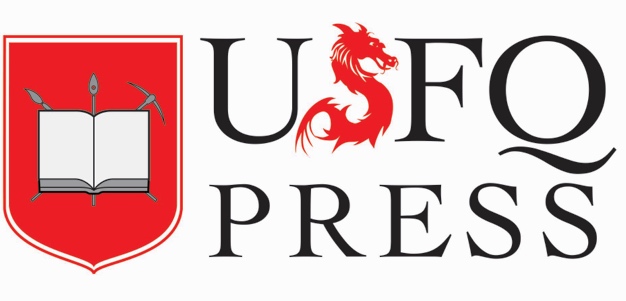 Gracias por su gentil colaboración como revisor/a de par ciego de esta publicación. Su trabajo es muy importante para nosotros, ya que es la base sobre la cual la Universidad San francisco de Quito USFQ decidirá publicarlo o no como obra académica, bajo el sello editorial USFQ PRESS.Con el objetivo de cumplir con los estándares más altos de calidad, le solicitamos analizar la ponencia y proponer sus sugerencias, así como justificar sus comentarios en cada criterio de revisión. La rigurosidad de esta evaluación permitirá a los autores mejorar el fundamento teórico Para enviar su evaluación debe seguir los siguientes pasos:Responda en el informe las preguntas sobre el manuscrito (los campos obligatorios están marcados con asterisco*).Puede colocar comentarios adicionales directamente en el archivo digital del manuscrito (usando la herramienta de control de cambios de Word) y enviarlo al editor/a.Al final de cada uno de los ítems, encontrará un campo para sus comentarios en el cual podrá incluir sus recomendaciones.Nota:  Se envía el archivo digital en formato docx, XXX páginas, con XXXXXXXX palabras.REVISOR/AREVISOR/AFecha:Nombre del revisor/a:Título académico del revisor/a:Institución a la que pertenece el revisor/a:Dirección de la institución (país, ciudad):TÍTULO DE LA PONENCIA Es el título claro y conciso, refleja el contenido y relevancia del manuscrito, lo diferenciará de publicaciones sobre el mismo tema y captura la atención del lector; es decir que será lo suficientemente atractivo y acertado en la temática para orientar a los lectores en la temática que trata.Comentarios y sugerencias sobre el título (en especial, si señaló No o Parcialmente):La redacción es correcta, el lenguaje usado es comprensible y expresa las ideas con claridad, con elegante estilo, y correcta gramática y ortografía.La redacción es aceptable, pero es posible mejorar su estilo o tiene pequeñas faltas gramaticales u ortográficas.La redacción requiere de una revisión general, puede ser por el uso del lenguaje o por la necesidad de varias correcciones gramaticales u ortográficas.La redacción es inaceptable, no expresa con claridad los conceptos e ideas, requiere una corrección de estilo profunda, y adolece de muchas faltas gramaticales u ortográficas.Comentarios y sugerencias sobre la redacción y la calidad lingüística (uso adecuado de las reglas ortográficas, actualizadas por la RAE, estructura gramatical coherente y riqueza léxica):Sí, el tema/pregunta está definido claramente.No, el tema/pregunta no se define claramenteComentarios y sugerencias sobre el tema (relevancia, pertinencia y actualidad del contenido de la ponencia):Sí, las metodologías son adecuadas y se presenta suficiente información.Las metodologías son parcialmente adecuadas, o no se presenta suficiente información.No, las metodologías son inadecuadas, y no se presenta suficiente información.Comentarios y sugerencias sobre las metodologías (claridad en el planteamiento, originalidad y precisión en la selección metodológica):La redacción es correcta, le lenguaje está bien usado, el estilo, y correcta gramática y ortografía.La redacción es aceptable, pero es posible mejorar su estilo o tiene pequeñas faltas gramaticales u ortográficas.La redacción requiere de una revisión general, puede ser por el uso del lenguaje o por la necesidad de varias correcciones gramaticales u ortográficas.Comentarios y sugerencias sobre las conclusiones (precisión en el análisis y la presentación de los hallazgos, descubrimientos o aportes):¿Considera que los temas tratados en la discusión son completas, relevantes y críticos, y colocan los resultados en perspectiva dentro un contexto académico amplio?Comentarios y sugerencias sobre la discusión (criticidad y lucidez en la fundamentación teórica):¿Las tablas y figuras (según corresponda) son útiles y reúnen datos relevantes organizados?Comentarios y sugerencias sobre las tablas y figuras (normativa de citación):¿Es la literatura citada adecuada, actualizada y relevante?¿Las fechas de trabajos citados en la bibliografía se encuentran dentro de un período de tiempo que asegure que la publicación se encuentra actualizada?Comentarios y sugerencias sobre la literatura citada (normas de estilo aplicadas):Comentarios y sugerencias adicionales a ser enviadas al autor*:Comentarios dirigidos solamente al editor de este manuscrito:Aceptar el manuscrito tal cual fue enviado (no requiere modificaciones), es publicableReenviar el/la autor/a para su revisión (pequeñas modificaciones), publicable  con correcciones menoresReenviar al/la autor/a para su revisión (modificaciones sustanciales), publicable con reformulación de contenidosRechazar el envío, no publicable